Smlouva o zájezdovém představeníuzavřená je uzavřena ve smyslu § 1746 odst. 2 zák. č. 89/2012 Sb., občanského
zákoníku, ve znění pozdějších předpisůDivadla Kladno s.r.o.IČ 275 77 708 DIČ CZ27577708se sídlem Divadelní 1702, Kladno 272 01zastoupeno Janem Krafkou, jednatelem společnostidále jen „DK“aMĚŠŤANSKÁ BESEDA PLZEŇ s.r.o.IČ 617 751 34 DIČ CZ61775134se sídlem Dominikánská 3, Plzeň 301 00Zastoupené Ivanem Jáchimem, jednatelem společnostidále jen „pořadatel“společně dále jen také „smluvní strany“uzavřely následující smlouvu:Předmět smlouvy1. DK se touto smlouvou zavazuje za podmínek stanovených v této smlouvě zajistit živé provozování níže uvedeného divadelního představení:dále jen „divadelní představení“LAMPIÓN«————• »—-—»OdměnaPořadatel se zavazuje zaplatit DK za divadelní představení smluvní odměnu ve výši42 OOO Kč + 21 % DPH(slovy: čtyřicet dva tisíc korun českých + 21 % DPH)
(odměna zahrnuje 3 představení)Pořadatel se zavazuje zaplatit DK náklady na přepravu divadelního souboru, techniky a přepravu dekorací, jejichž výše bude určena podle skutečné fakturace externích a dalších dopravců.Pořadatel se zavazuje písemně ohlásit hrubé tržby za jednotlivá představení a to nejpozději do 14 dnů od odehrání představení na e-mailovou adresu: …..Na základě hlášení bude pořadateli vyúčtována odměna: 4 % Divadla Kladno s.r.o. - Radek Malý - autor textu, 4% Matěj Forman - režie a scénografie. K částce bude připočteno 21 % DPH.Odměna je splatná do 14 dnů po odehrání představení bezhotovostním převodem na účet DK na základě vystavené faktury.Práva a povinnosti PořadatelePořadatel se zavazuje zajistit:volné přístupové cesty k jevišti a vyldizené jeviště: 4.6. 2023 příjezd techniky: 9:00úklid jeviště po postavení scény,čisté a vyklizené šatny a nezbytné hygienické zařízení (v zimním období teplota v šatnách a na jevišti min. 20 °C), …. žen, …..mužů,alespoň jednu místnost s tekoucí vodou a el. příkonem 220 V,přítomnost jevištního mistra, zvukaře a osvětlovače,technické podmínky dle technického listu inscenace, který je přílohou této smlouvy,na vlastní náklady pořadatelskou, technickou a požární službu,prodej programů, které DK přiveze s sebou na pohostinské vystoupení,co nejúčinněji propagovat zakoupené divadelní představení,povolení k vjezdu k místu konání divadelního představení a vhodné parkovací prostory pro vozidla DK,… volná místa v hledišti pro zástupce DK.Ubytovaní z 4.6. - 5.6. 2023 (1 noc) pro ….. osobPořadatel má právo na poskytnutí veškerého dostupného propagačního materiálu, který se vztahuje k divadelnímu představení.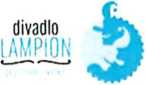 Práva a povinnosti DKDK se zavazuje zajistit provozování divadelního představení v dohodnutém termínu s plnou uměleckou odpovědností.DK se zavazuje, že její vlastní technická a elektrická zařízení používaná při divadelním představení splňují podmínky ČSN 331600.DK je oprávněno odstoupit od této smlouvy, pokud Pořadatel nesplní některou z povinností uvedenou v čl. III., odst. 1. této smlouvy.Neuskutečnění představeníOdřekne-li Pořadatel živé provozování divadelního představení bez závažných dokladovaných důvodů v době od účinnosti této smlouvy do 1 měsíce před termínem konání divadelního představení, je povinen zaplatit DK 20% z odměny. Odřekne-li Pořadatel živé provozování divadelního představení v rozmezí jednoho měsíce až jednoho týdne před termínem konání divadelního představení, je povinen zaplatit DK 50% z odměny. Odřekne-li Pořadatel živé provozování divadelního představení v době kratší než jeden týden před termínem konání divadelního představení, je povinen zaplatit DK 100% odměny.Smluvní strany se dohodly, že nízký počet prodaných vstupenek na divadelní představení nebo malá účast diváků není důvodem k odřeknutí představení.Bude-li provozování divadelního představení znemožněno v důsledku vyšší moci, kterou smluvní strany rozumí objektivní neodvratitelnou událost, která nemohla být v době vzniku závazku předvídatelná, zavazují se smluvní strany přednostně jednat o náhradním termínu divadelního představení. Smluvní strany rozumí vyšší mocí pro účely této smlouvy zejména přírodní katastrofu, požár, dopravní nehodu, úmrtí, úraz či nemoc umělce, úmrtí osoby blízké umělci. V případě nepříznivého počasí se postupuje dle čl. V., odst. 1 této smlouvy.Pokud bude z objektivních příčin nemožné odehrát více jak 30 minut představení, je pořadatel povinen DK uhradit vzniklé náklady.VI.Závěrečná ustanoveníSmluvní strany se zavazují, že veškeré případné spory budou přednostně řešit dohodou, a to s ohledem na jejich společný zájem a účel této smlouvy.Smluvní strany se dohodly, že jakékoliv změny této smlouvy lze činit pouze písemnou formou.Tato smlouva je sepsána ve dvou vyhotoveních, z nichž po jednom vyhotovení obdrží každá smluvní strana.Smlouva nabývá platnosti dnem podpisu smluvními stranami.Tato smlouva nabývá účinnosti podpisem smluvních stran; vztahuje-li se na smlouvu povinnost uveřejňování prostřednictvím registru smluv, pak nabývá účinnosti dnem jejího uveřejnění v registru smluv, které zajistí DK.«———* •—-—»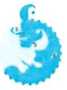 Pořadatel, prohlašuje, že bere na vědomí tu skutečnost, že DK je ve smyslu Nařízení Evropského parlamentu a Rady (EU) 2016/679 ze dne 27. dubna 2016 o ochraně fyzických osob v souvislosti se zpracování osobních údajů a o zrušení směrnice 95/46/ES (obecné nařízení o ochraně osobních údajů) a ve smyslu zákona č. 110/2019 SB., o zpracování osobních údajů, správcem osobních údajů a že zpracovává a shromažďuje případné osobní údaje fyzických osob jednající za pořadatele pouze za účelem realizace této smlouvy. Pořadatel prohlašuje, že šije vědom všech svých zákonných práv v souvislosti s poskytnutím osobních údajů k účelu danému touto smlouvou. Podobné informace o ochraně osobních údajů jsou uvedeny na oficiálních webových stránkách www.divadlolampion.cz/cz/gdprSmluvní strany berou na vědomí, že tato smlouva i následné dodatky k ní mohou podléhat informační povinnosti dle zákona č. 106/1999 Sb., o svobodném přístupu k informacím ve znění pozdějších předpisů a dle zákona 340/2015 Sb., o zvláštních podmínkách účinnosti některých smluv, uveřejňování těchto smluv a o registru smluv (zákon o registru smluv) ve znění pozdějších předpisů.Název představení:Šťastný princ	7,Autor:Režie:Místo konání:Oscar WildeRadek Malý, Matěj FormanMěšťanská Beseda PlzeňDatum a čas konání:4.6. 2023 od 14:00, 5.6. 2023 od 9:00 a 11:00